ПРАВИТЕЛЬСТВО РОССИЙСКОЙ ФЕДЕРАЦИИПОСТАНОВЛЕНИЕот 14 мая 2021 г. N 732ОБ УТВЕРЖДЕНИИ ТРЕБОВАНИЙК АНТИТЕРРОРИСТИЧЕСКОЙ ЗАЩИЩЕННОСТИ ОБЪЕКТОВ (ТЕРРИТОРИЙ),ПРЕДНАЗНАЧЕННЫХ ДЛЯ ОРГАНИЗАЦИИ ОТДЫХА ДЕТЕЙ И ИХОЗДОРОВЛЕНИЯ, И ФОРМЫ ПАСПОРТА БЕЗОПАСНОСТИ ОБЪЕКТОВ(ТЕРРИТОРИЙ) СТАЦИОНАРНОГО ТИПА, ПРЕДНАЗНАЧЕННЫХДЛЯ ОРГАНИЗАЦИИ ОТДЫХА ДЕТЕЙ И ИХ ОЗДОРОВЛЕНИЯВ соответствии с пунктом 4 части 2 статьи 5 Федерального закона "О противодействии терроризму" Правительство Российской Федерации постановляет:Утвердить прилагаемые:требования к антитеррористической защищенности объектов (территорий), предназначенных для организации отдыха детей и их оздоровления;форму паспорта безопасности объектов (территорий) стационарного типа, предназначенных для организации отдыха детей и их оздоровления.Председатель ПравительстваРоссийской ФедерацииМ.МИШУСТИНУтвержденыпостановлением ПравительстваРоссийской Федерацииот 14 мая 2021 г. N 732ТРЕБОВАНИЯК АНТИТЕРРОРИСТИЧЕСКОЙ ЗАЩИЩЕННОСТИ ОБЪЕКТОВ (ТЕРРИТОРИЙ),ПРЕДНАЗНАЧЕННЫХ ДЛЯ ОРГАНИЗАЦИИ ОТДЫХА ДЕТЕЙИ ИХ ОЗДОРОВЛЕНИЯI. Общие положения1. Настоящие требования устанавливают обязательные для выполнения организационные, инженерно-технические, правовые и иные мероприятия по обеспечению антитеррористической защищенности объектов (территорий), предназначенных для организации отдыха детей и их оздоровления.2. Объекты (территории), предназначенные для организации отдыха детей и их оздоровления, подразделяются на объекты (территории), предназначенные для организации отдыха детей и их оздоровления стационарного типа (далее - объекты (территории) стационарного типа), и объекты (территории), предназначенные для организации отдыха детей и их оздоровления нестационарного типа (далее - объекты (территории) нестационарного типа).Объекты (территории) стационарного типа представляют собой комплекс технологически и технически связанных между собой зданий, строений, сооружений, прочно связанных фундаментом с землей и имеющих общую прилегающую территорию и (или) внешние границы, отдельные здания (строения, сооружения), прочно связанные фундаментом с землей, обособленные помещения или группы помещений.Объекты (территории) нестационарного типа представляют собой туристские палатки или иные аналогичные изделия (мобильные конструкции), размещаемые в естественных природно-климатических условиях.3. Настоящие требования не распространяются:а) на объекты (территории), предназначенные для организации отдыха детей и их оздоровления, подлежащие обязательной охране войсками национальной гвардии Российской Федерации, в соответствии с перечнем, утверждаемым Правительством Российской Федерации;б) на объекты (территории), предназначенные для организации отдыха детей и их оздоровления, организованные на объектах (территориях), требования к антитеррористической защищенности которых утверждены иными актами Правительства Российской Федерации;(пп. "б" в ред. Постановления Правительства РФ от 15.06.2022 N 1072)в) на проходящие в условиях природной среды слеты, спортивные соревнования и учебно-тренировочные сборы продолжительностью менее 7 дней, а также на туристские походы любой продолжительности (не связанные с организацией отдыха детей и их оздоровления на объектах (территориях) нестационарного типа), походные бивуаки (места ночлегов туристов в походе).4. Настоящие требования распространяются на объекты (территории), предназначенные для организации отдыха детей и их оздоровления, включенные в реестр организаций отдыха детей и их оздоровления на территории субъекта Российской Федерации, сформированный уполномоченным органом исполнительной власти субъекта Российской Федерации в сфере организации отдыха и оздоровления детей, за исключением объектов (территорий), указанных в пункте 3 настоящих требований.5. Ответственность за обеспечение антитеррористической защищенности объектов (территорий), предназначенных для организации отдыха детей и их оздоровления, возлагается на должностных лиц, осуществляющих непосредственное руководство деятельностью работников на объектах (территориях) стационарного типа и объектах (территориях) нестационарного типа.Ответственность за проведение организационных мероприятий, включающих обследование и категорирование объектов (территорий), предназначенных для организации отдыха детей и их оздоровления, возлагается на органы исполнительной власти субъектов Российской Федерации в сфере организации отдыха и оздоровления детей.II. Требования к антитеррористической защищенности объектов(территорий) стационарного типаКатегорирование объектов (территорий) стационарного типа6. В целях установления дифференцированных требований к обеспечению антитеррористической защищенности объектов (территорий) стационарного типа с учетом возможных последствий совершения террористического акта проводится категорирование объектов (территорий) стационарного типа.(в ред. Постановления Правительства РФ от 05.03.2022 N 289)Категорирование осуществляется в отношении функционирующих (эксплуатируемых) объектов (территорий) стационарного типа, при вводе объектов (территорий) стационарного типа в эксплуатацию, а также в случае изменения характеристик объектов (территорий) стационарного типа, которые могут повлиять на изменение ранее присвоенной им категории.7. Возможные последствия совершения террористического акта на объекте (территории) стационарного типа определяются на основании прогнозных показателей о количестве людей, которые могут погибнуть или получить вред здоровью (далее - пострадавшие).Прогнозный показатель количества пострадавших в результате возможных последствий совершения террористического акта на объекте (территории) стационарного типа принимается равным максимальному количеству единовременно пребывающих людей на объекте (территории) стационарного типа в рабочие дни.(п. 7 в ред. Постановления Правительства РФ от 05.03.2022 N 289)8. Для проведения категорирования объектов (территорий) стационарного типа по решению руководителя органа исполнительной власти субъекта Российской Федерации в сфере организации отдыха и оздоровления детей или уполномоченного им лица создается комиссия по обследованию и категорированию объекта (территории) стационарного типа (далее - комиссия):а) в отношении функционирующих (эксплуатируемых) объектов (территорий) стационарного типа - в течение 90 дней со дня вступления в силу постановления Правительства Российской Федерации от 14 мая 2021 г. N 732 "Об утверждении требований к антитеррористической защищенности объектов (территорий), предназначенных для организации отдыха детей и их оздоровления, и формы паспорта безопасности объектов (территорий) стационарного типа, предназначенных для организации отдыха детей и их оздоровления";б) при вводе в эксплуатацию новых объектов (территорий) стационарного типа - в течение 90 дней со дня ввода в эксплуатацию или начала эксплуатации объекта (территории);в) в случае изменения характеристик объекта (территории) стационарного типа, влияющего на изменение ранее присвоенной категории, - в течение 30 дней со дня появления такого изменения.9. Работа комиссии осуществляется в срок, не превышающий 30 рабочих дней со дня создания комиссии.10. В состав комиссии включаются представители органа исполнительной власти субъекта Российской Федерации в сфере организации отдыха детей и их оздоровления, работники объекта (территории) стационарного типа, представители территориального органа безопасности, территориального органа Федеральной службы войск национальной гвардии Российской Федерации или подразделения вневедомственной охраны войск национальной гвардии Российской Федерации по месту нахождения объекта (территории), территориального органа Министерства Российской Федерации по делам гражданской обороны, чрезвычайным ситуациям и ликвидации последствий стихийных бедствий (по согласованию).К работе комиссии могут привлекаться эксперты из числа работников специализированных организаций, имеющих право осуществлять экспертизу безопасности объектов (территорий).Комиссию возглавляет руководитель органа исполнительной власти субъекта Российской Федерации в сфере организации отдыха детей и их оздоровления или уполномоченное им лицо (председатель комиссии).11. В ходе своей работы комиссия:а) проводит обследование объекта (территории) стационарного типа, в том числе:изучает данные о площади объекта (территории) стационарного типа, максимальном количестве людей, которые могут одновременно находиться на нем, конструктивные и технические характеристики объекта (территории) стационарного типа, организацию его функционирования, действующие меры по обеспечению безопасного функционирования объекта (территории) стационарного типа;определяет возможные последствия совершения террористического акта на объектах (территориях) стационарного типа;(в ред. Постановления Правительства РФ от 05.03.2022 N 289)выявляет потенциально опасные участки и (или) критические элементы объекта (территории) стационарного типа, совершение террористического акта на которых может привести к нарушению нормального функционирования объекта (территории) стационарного типа;б) присваивает объекту (территории) стационарного типа категорию или подтверждает (изменяет) ранее присвоенную категорию;в) определяет необходимые мероприятия по обеспечению антитеррористической защищенности объекта (территории) стационарного типа с учетом категории объекта (территории) стационарного типа и режима его функционирования (сезонного или круглогодичного действия).12. К потенциально опасным участкам объекта (территории) стационарного типа относятся части объекта (территории) стационарного типа, конструктивные и технологические элементы объекта (территории) стационарного типа, которые могут быть использованы для подготовки и совершения террористического акта, в том числе для закладки взрывных устройств, взрывчатых и (или) отравляющих веществ.К критическим элементам объекта (территории) стационарного типа относятся конструктивные и технологические элементы, разрушение (повреждение) которых в результате террористического акта может привести к нарушению нормального функционирования объекта (территории).13. Устанавливаются следующие категории объектов (территорий) стационарного типа:а) объекты (территории) стационарного типа I категории - объекты (территории) стационарного типа, прогнозируемое количество пострадавших в результате совершения террористического акта на которых составляет более 800 человек;б) объекты (территории) стационарного типа II категории - объекты (территории) стационарного типа, прогнозируемое количество пострадавших в результате совершения террористического акта на которых составляет от 300 до 800 человек;в) объекты (территории) стационарного типа III категории - объекты (территории) стационарного типа, прогнозируемое количество пострадавших в результате совершения террористического акта на которых составляет от 100 до 300 человек;г) объекты (территории) стационарного типа IV категории - объекты (территории) стационарного типа, прогнозируемое количество пострадавших в результате совершения террористического акта на которых составляет менее 100 человек.(п. 13 в ред. Постановления Правительства РФ от 05.03.2022 N 289)14. В зависимости от обстановки, складывающейся в районе расположения объекта (территории) стационарного типа, комиссией может быть принято решение о присвоении объекту (территории) стационарного типа категории выше, чем это предусмотрено пунктом 13 настоящих требований.15. По решению комиссии при определении перечня мероприятий по обеспечению антитеррористической защищенности объекта (территории) стационарного типа сезонного действия может быть установлено, что в межсезонный период допускаются изменения вида и (или) количества привлекаемых для этих целей сил и средств, а также порядка организации пропускного и внутриобъектового режимов.Под межсезонным периодом понимается период времени между окончанием мероприятий по организованному отдыху детей и их оздоровлению и началом подготовительных работ к новому сезону.16. Результаты работы комиссии оформляются актом обследования и категорирования объекта (территории) стационарного типа, который подписывается всеми членами комиссии и утверждается председателем комиссии не позднее последнего дня работы комиссии.Акт обследования и категорирования объекта (территории) стационарного типа составляется в одном экземпляре и является основанием для разработки паспорта безопасности объекта (территории) стационарного типа, а также неотъемлемой его частью. В случае возникновения в ходе составления указанного акта разногласий между членами комиссии решение принимается в форме голосования простым большинством голосов. В случае равенства голосов решение принимается председателем комиссии. Члены комиссии, не согласные с принятым решением, подписывают акт обследования и категорирования объекта (территории) стационарного типа, при этом их особое мнение приобщается к акту обследования и категорирования объекта (территории) стационарного типа.17. Срок завершения осуществления мероприятий по обеспечению антитеррористической защищенности объекта (территории) стационарного типа с учетом объема планируемых работ не должен превышать 24 месяца со дня утверждения акта обследования и категорирования объекта (территории) стационарного типа.18. Информация о состоянии антитеррористической защищенности объекта (территории) стационарного типа, содержащаяся в акте обследования и категорирования объекта (территории) стационарного типа, и принимаемых мерах по ее усилению является служебной информацией ограниченного распространения и не подлежит опубликованию.Мероприятия по обеспечению антитеррористическойзащищенности объектов (территорий) стационарного типа19. В целях обеспечения антитеррористической защищенности на объектах (территориях) стационарного типа IV категории осуществляются следующие мероприятия:а) определение должностных лиц, ответственных за проведение мероприятий по обеспечению антитеррористической защищенности объектов (территорий) стационарного типа и организацию взаимодействия с территориальными органами безопасности, территориальными органами Министерства внутренних дел Российской Федерации и территориальными органами Федеральной службы войск национальной гвардии Российской Федерации (подразделениями вневедомственной охраны войск национальной гвардии Российской Федерации);б) организация и обеспечение пропускного и внутриобъектового режимов, осуществление контроля за их функционированием;в) оснащение объектов (территорий) стационарного типа системой тревожной сигнализации с передачей сообщений о срабатывании в подразделения войск национальной гвардии Российской Федерации, или в систему обеспечения вызова по единому номеру "112", или другие организации, обеспечивающие вызов и прибытие экстренных оперативных служб;г) организация обеспечения информационной безопасности, разработки и реализации мер, исключающих несанкционированный доступ к информационным ресурсам объектов (территорий) стационарного типа;д) заключение (при необходимости) договоров аренды, безвозмездного пользования и иных договоров пользования имуществом с обязательным включением положений, дающих право должностным лицам, осуществляющим руководство деятельностью работников на объекте (территории) стационарного типа, контролировать целевое использование арендуемых (используемых) площадей с возможностью расторжения указанных договоров при их нецелевом использовании;е) периодический обход (не реже 4 раз в сутки) и осмотр зданий (строений, сооружений), а также потенциально опасных участков и критических элементов объектов (территорий) стационарного типа, стоянок автотранспорта в целях своевременного обнаружения потенциально опасных для жизни и здоровья людей предметов (веществ);ж) взаимодействие с территориальными органами безопасности, территориальными органами Министерства внутренних дел Российской Федерации и территориальными органами Федеральной службы войск национальной гвардии Российской Федерации (подразделениями вневедомственной охраны войск национальной гвардии Российской Федерации) по вопросам противодействия терроризму;з) своевременное доведение информации об угрозе совершения или о совершении террористического акта до территориального органа безопасности, территориального органа Министерства внутренних дел Российской Федерации и территориального органа Федеральной службы войск национальной гвардии Российской Федерации (подразделения вневедомственной охраны войск национальной гвардии Российской Федерации);и) обеспечение эвакуации работников, детей, находящихся на объектах (территориях) стационарного типа, в случае получения информации об угрозе совершения или о совершении террористического акта;к) обучение работников и детей, находящихся на объекте (территории) стационарного типа, действиям при обнаружении на объектах (территориях) стационарного типа посторонних лиц и подозрительных предметов;л) размещение на объектах (территориях) стационарного типа наглядных пособий, содержащих информацию о порядке действий работников, детей, находящихся на объекте (территории) стационарного типа, при обнаружении подозрительных лиц или предметов на объектах отдыха детей и их оздоровления, поступлении информации об угрозе совершения или о совершении террористических актов на объектах (территориях) стационарного типа, а также схему эвакуации при возникновении чрезвычайных ситуаций, номера телефонов аварийно-спасательных служб, территориальных органов безопасности, территориальных органов Министерства внутренних дел Российской Федерации и территориальных органов Федеральной службы войск национальной гвардии Российской Федерации (подразделений вневедомственной охраны войск национальной гвардии Российской Федерации).20. В отношении объектов (территорий) стационарного типа III категории дополнительно к мероприятиям, предусмотренным пунктом 19 настоящих требований, осуществляются следующие мероприятия:а) оснащение объектов (территорий) стационарного типа системами видеонаблюдения, системами охранной сигнализации;б) оснащение объектов (территорий) стационарного типа стационарными или ручными металлоискателями.21. В отношении объектов (территорий) стационарного типа II категории дополнительно к мероприятиям, предусмотренным пунктами 19 и 20 настоящих требований, осуществляется оборудование объектов (территорий) стационарного типа контрольно-пропускными пунктами.22. В отношении объектов (территорий) стационарного типа I категории дополнительно к мероприятиям, предусмотренным пунктами 19, 20 и 21 настоящих требований, осуществляется обеспечение охраны объектов (территорий) стационарного типа сотрудниками (работниками) частных охранных организаций, подразделений вневедомственной охраны войск национальной гвардии Российской Федерации, военизированных и сторожевых подразделений организации, подведомственной Федеральной службе войск национальной гвардии Российской Федерации, или подразделений ведомственной охраны федеральных органов исполнительной власти, имеющих право на создание ведомственной охраны.23. Инженерная защита объектов (территорий) стационарного типа осуществляется в соответствии с Федеральным законом "Технический регламент о безопасности зданий и сооружений".Выбор и оснащение объектов (территорий) стационарного типа инженерно-техническими средствами охраны конкретных типов определяются в техническом задании на проектирование инженерно-технических средств охраны.По решению должностных лиц, осуществляющих руководство деятельностью работников на объекте (территории) стационарного типа, объекты (территории) стационарного типа могут оборудоваться инженерно-техническими средствами охраны исходя из задач и особенностей обеспечения антитеррористической защищенности объектов (территорий) стационарного типа.24. Система видеонаблюдения с учетом количества устанавливаемых камер и мест их размещения должна обеспечивать непрерывное видеонаблюдение потенциально опасных участков и критических элементов объектов (территорий) стационарного типа, архивирование и хранение данных в течение 1 месяца.25. В соответствии с установленным уровнем террористической опасности могут приниматься дополнительные меры, установленные Указом Президента Российской Федерации от 14 июня 2012 г. N 851 "О порядке установления уровней террористической опасности, предусматривающих принятие дополнительных мер по обеспечению безопасности личности, общества и государства".Контроль за выполнением требований к антитеррористическойзащищенности объектов (территорий) стационарного типа26. Контроль за выполнением требований к антитеррористической защищенности объектов (территорий) стационарного типа осуществляется руководителями органов исполнительной власти субъектов Российской Федерации в сфере организации отдыха и оздоровления детей в виде плановых и внеплановых проверок антитеррористической защищенности объектов (территорий) стационарного типа в целях:а) проверки выполнения на объектах (территориях) стационарного типа требований к их антитеррористической защищенности, а также разработанных в соответствии с ними организационно-распорядительных документов органов исполнительной власти субъектов Российской Федерации в сфере организации отдыха и оздоровления детей;б) оценки эффективности использования систем обеспечения антитеррористической защищенности объектов (территорий) стационарного типа и реализации требований к антитеррористической защищенности объектов (территорий) стационарного типа;в) выработки и реализации мер по устранению выявленных в ходе проведения проверок антитеррористической защищенности объектов (территорий) стационарного типа недостатков.27. Плановые проверки антитеррористической защищенности объектов (территорий) стационарного типа в отношении объектов (территорий) стационарного типа проводятся в соответствии с планом-графиком проверок, утверждаемым руководителем органа исполнительной власти субъекта Российской Федерации в сфере организации отдыха и оздоровления детей (или уполномоченным им лицом), 1 раз в год перед началом летнего оздоровительного сезона.28. Должностное лицо, осуществляющее непосредственное руководство деятельностью работников на объекте (территории) стационарного типа, уведомляется о проведении плановой проверки антитеррористической защищенности объектов (территорий) стационарного типа не позднее чем за 30 дней до начала ее проведения посредством направления копии соответствующего акта.29. Внеплановые проверки антитеррористической защищенности объектов (территорий) стационарного типа проводятся на основании соответствующих актов руководителей органов исполнительной власти субъектов Российской Федерации в сфере организации отдыха и оздоровления детей:а) в случаях несоблюдения на объектах (территориях) стационарного типа требований к их антитеррористической защищенности, в том числе при поступлении от граждан жалоб на несоблюдение требований к антитеррористической защищенности объектов (территорий) стационарного типа и (или) бездействие должностных лиц органов исполнительной власти субъектов Российской Федерации в сфере организации отдыха детей и их оздоровления, в отношении обеспечения антитеррористической защищенности объектов (территорий) стационарного типа;б) в целях осуществления контроля за устранением недостатков, выявленных в ходе проведения плановых проверок антитеррористической защищенности объектов (территорий) стационарного типа.30. Срок проведения проверки антитеррористической защищенности объектов (территорий) стационарного типа не может превышать 5 рабочих дней.31. По результатам проведения плановой или внеплановой проверки антитеррористической защищенности объектов (территорий) стационарного типа оформляется акт проверки объектов (территорий) стационарного типа с отражением в нем состояния антитеррористической защищенности объектов (территорий) стационарного типа, выявленных недостатков и предложений по их устранению.Копия акта проверки объекта (территории) стационарного типа направляется должностному лицу, осуществляющему непосредственное руководство деятельностью работников на объекте (территории) стационарного типа.32. В целях устранения нарушений и недостатков, выявленных в ходе проведения плановой или внеплановой проверки антитеррористической защищенности объекта (территории) стационарного типа, должностным лицом, осуществляющим непосредственное руководство деятельностью работников на объекте (территории) стационарного типа, составляется план мероприятий по устранению выявленных нарушений и недостатков.Порядок информирования об угрозе совершенияили о совершении террористического акта на объекте(территории) стационарного типа и реагирования лиц,ответственных за обеспечение антитеррористическойзащищенности объекта (территории) стационарноготипа, на полученную информацию33. При обнаружении угрозы совершения террористического акта на объекте (территории) стационарного типа, получении информации (в том числе анонимной) об угрозе совершения или при совершении террористического акта на объекте (территории) стационарного типа должностное лицо, осуществляющее непосредственное руководство деятельностью работников объекта (территории) стационарного типа, обеспечивает информирование по единому телефону "112" или иным доступным способом экстренных оперативных служб.Работники объектов (территорий) стационарного типа при получении информации (в том числе анонимной) об угрозе совершения террористического акта на объектах (территориях) стационарного типа обязаны незамедлительно сообщить указанную информацию должностному лицу, осуществляющему непосредственное руководство деятельностью работников на объекте (территории) стационарного типа, или лицу, его замещающему.34. При направлении в соответствии с пунктом 33 настоящих требований информации об угрозе совершения или о совершении террористического акта на объектах (территориях) стационарного типа лицо, передающее указанную информацию с помощью средств связи, сообщает:а) свои фамилию, имя, отчество (при наличии) и занимаемую должность;б) наименование объекта (территории) стационарного типа и его адрес;в) дату и время получения информации об угрозе совершения или о совершении террористического акта на объекте (территории) стационарного типа;г) характер информации об угрозе совершения террористического акта или характер совершенного террористического акта;д) количество находящихся человек на объекте (территории) стационарного типа;е) другие значимые сведения по запросу территориального органа безопасности, территориального органа Федеральной службы войск национальной гвардии Российской Федерации (подразделения вневедомственной охраны войск национальной гвардии Российской Федерации), территориального органа Министерства внутренних дел Российской Федерации и территориального органа Министерства Российской Федерации по делам гражданской обороны, чрезвычайным ситуациям и ликвидации последствий стихийных бедствий.35. Должностное лицо, осуществляющее непосредственное руководство деятельностью работников на объекте (территории) стационарного типа, или лицо, его замещающее, при обнаружении угрозы совершения террористического акта на объекте (территории) стационарного типа или получении информации об угрозе совершения террористического акта на объекте (территории) стационарного типа обеспечивает:а) оповещение работников, детей, находящихся на объекте (территории) стационарного типа, об угрозе совершения террористического акта;б) эвакуацию лиц, находящихся на объекте (территории) стационарного типа;в) усиление охраны и контроля пропускного и внутриобъектового режимов (при наличии);г) беспрепятственный доступ на объект (территорию) стационарного типа оперативных подразделений территориальных органов безопасности, территориальных органов Министерства внутренних дел Российской Федерации, территориальных органов Федеральной службы войск национальной гвардии Российской Федерации (подразделений вневедомственной охраны войск национальной гвардии Российской Федерации) и территориальных органов Министерства Российской Федерации по делам гражданской обороны, чрезвычайным ситуациям и ликвидации последствий стихийных бедствий.Паспорт безопасности объекта (территории)стационарного типа36. На объект (территорию) стационарного типа в течение 30 календарных дней после проведения обследования и категорирования объекта (территории) стационарного типа составляется паспорт безопасности объекта (территории) стационарного типа по форме, утвержденной настоящим постановлением.37. Паспорт безопасности объекта (территории) стационарного типа составляется должностным лицом, осуществляющим непосредственное руководство деятельностью работников на объекте (территории) стационарного типа, согласовывается с руководителем территориального органа безопасности (или уполномоченным им лицом), территориального органа Министерства Российской Федерации по делам гражданской обороны, чрезвычайным ситуациям и ликвидации последствий стихийных бедствий, территориального органа Федеральной службы войск национальной гвардии Российской Федерации или подразделения вневедомственной охраны войск национальной гвардии Российской Федерации по месту нахождения объекта (территории) и утверждается руководителем органа исполнительной власти субъекта Российской Федерации в сфере организации отдыха и оздоровления детей или уполномоченным им лицом.38. Согласование паспорта безопасности объекта (территории) стационарного типа осуществляется в срок, не превышающий 30 рабочих дней со дня его разработки.Срок рассмотрения и согласования паспорта безопасности объекта (территории) стационарного типа не должен превышать 10 рабочих дней с момента его поступления в территориальные органы и подразделения, указанные в пункте 37 настоящих требований.Утверждение паспорта безопасности объекта (территории) стационарного типа осуществляется в течение 10 рабочих дней со дня его поступления в орган исполнительной власти субъекта Российской Федерации в сфере организации отдыха и оздоровления детей, на территории которого расположен такой объект (территория).39. Паспорт безопасности объекта (территории) стационарного типа не подлежит опубликованию.40. Паспорт безопасности объекта (территории) стационарного типа составляется в одном экземпляре, который хранится на объекте (территории) стационарного типа.Электронная копия паспорта безопасности объекта (территории) стационарного типа направляется в орган исполнительной власти субъекта Российской Федерации в сфере организации отдыха и оздоровления детей и территориальный орган безопасности по месту нахождения объекта (территории) стационарного типа.41. Актуализация паспорта безопасности объекта (территории) стационарного типа осуществляется не реже 1 раза в 5 лет в порядке, предусмотренном для его разработки, вследствие следующих обстоятельств:а) изменение основного предназначения объекта (территории);б) изменение общей площади и периметра объекта (территории);в) изменение количества потенциально опасных и критических элементов объекта (территории);г) изменение мер по инженерно-технической защите объекта (территории);д) изменение застройки территории или после завершения работ по реконструкции объекта (территории);е) изменение сил и средств, привлекаемых для обеспечения антитеррористической защищенности объекта (территории).42. Изменения вносятся в паспорт безопасности объекта (территории) стационарного типа, а также во все электронные копии с указанием причин и дат их внесения.43. Актуализация паспорта безопасности объекта (территории) стационарного типа осуществляется в течение 40 календарных дней со дня возникновения обстоятельств, указанных в пункте 41 настоящих требований.44. Паспорт безопасности объекта (территории) стационарного типа, признанный по результатам его актуализации нуждающимся в замене, после замены хранится на объекте (территории) стационарного типа в течение 5 лет.III. Требования к антитеррористической защищенностиобъектов (территорий) нестационарного типаМероприятия по обеспечению антитеррористическойзащищенности объекта (территории) нестационарного типа45. В отношении объектов (территорий) нестационарного типа по обеспечению антитеррористической защищенности осуществляются следующие мероприятия:а) должностное лицо, осуществляющее непосредственное руководство деятельностью работников на объекте (территории) нестационарного типа:определяет должностное лицо, ответственное за проведение мероприятий по обеспечению антитеррористической защищенности объектов (территорий) нестационарного типа и организацию взаимодействия с территориальными органами безопасности, территориальными органами Министерства внутренних дел Российской Федерации и территориальными органами Федеральной службы войск национальной гвардии Российской Федерации (подразделениями вневедомственной охраны войск национальной гвардии Российской Федерации);обеспечивает объект (территорию) нестационарного типа устойчивой телефонной, спутниковой связью или радиосвязью;сообщает в письменном виде в органы местного самоуправления, на территории которых будут организованы объекты (территории) нестационарного типа, с указанием информации о:сроках проведения смены;ориентировочной численности работников и детей, планируемых к размещению на территории объекта (территории) нестационарного типа;месте (местах) размещения объекта (территории) нестационарного типа;лицах, ответственных за обеспечение антитеррористической защищенности;средствах и каналах связи;проведении инструктажей с ответственными лицами, работниками и детьми по вопросам действий при обнаружении посторонних лиц или подозрительных предметов на территории объекта (территории) нестационарного типа;б) должностное лицо, ответственное за проведение мероприятий по обеспечению антитеррористической защищенности объектов (территорий) нестационарного типа:проводит мероприятия по обучению работников, детей, находящихся на объекте (территории) нестационарного типа, способам защиты и действиям в условиях угрозы совершения или при совершении террористического акта;осуществляет периодическую проверку (обход и осмотр) объекта (территории) нестационарного типа в целях обеспечения безопасности жизни и здоровья работников, детей, находящихся на объекте (территории) нестационарного типа, в том числе выявления признаков подготовки или совершения террористического акта;обеспечивает неукоснительное соблюдение работниками, детьми правил пребывания на объекте (территории) нестационарного типа;обеспечивает эвакуацию работников, детей, находящихся на объекте (территории) нестационарного типа, в случае получения информации об угрозе совершения или о совершении террористического акта.Контроль за выполнением требований к антитеррористическойзащищенности объектов (территорий) нестационарного типа46. Контроль за выполнением требований к антитеррористической защищенности объектов (территорий) нестационарного типа осуществляется руководителями органов исполнительной власти субъектов Российской Федерации в сфере организации отдыха детей и их оздоровления в виде плановых и внеплановых проверок антитеррористической защищенности объектов (территорий) нестационарного типа в целях определения соответствия настоящим требованиям.47. Плановые проверки антитеррористической защищенности объекта (территории) нестационарного типа проводятся в соответствии с планом-графиком проверок, утверждаемым руководителем органа исполнительной власти субъекта Российской Федерации в сфере организации отдыха детей и их оздоровления, 1 раз в год перед началом летнего оздоровительного сезона.48. Должностное лицо, осуществляющее непосредственное руководство деятельностью работников на объекте (территории) нестационарного типа, уведомляется о проведении плановой проверки антитеррористической защищенности объекта (территории) нестационарного типа не позднее чем за 30 дней до начала ее проведения посредством направления копии соответствующего акта.49. Внеплановые проверки антитеррористической защищенности объекта (территории) нестационарного типа проводятся на основании соответствующих актов руководителей органов исполнительной власти субъектов Российской Федерации в сфере организации отдыха и оздоровления детей:а) в случаях несоблюдения на объектах (территориях) нестационарного типа требований к их антитеррористической защищенности, в том числе при поступлении от граждан жалоб на несоблюдение требований к антитеррористической защищенности объектов (территорий) нестационарного типа и (или) бездействие должностных лиц органов исполнительной власти субъектов Российской Федерации в сфере организации отдыха и оздоровления детей, в отношении обеспечения антитеррористической защищенности объектов (территорий) нестационарного типа;б) в целях осуществления контроля за устранением недостатков, выявленных в ходе проведения плановых проверок антитеррористической защищенности объекта (территории) нестационарного типа.50. Срок проведения проверки антитеррористической защищенности объекта (территории) нестационарного типа не может превышать 5 рабочих дней.51. По результатам проведения плановой или внеплановой проверки антитеррористической защищенности объекта (территории) нестационарного типа оформляется акт проверки объекта (территории) нестационарного типа с отражением в нем состояния антитеррористической защищенности объекта (территории) нестационарного типа, выявленных недостатков и предложений по их устранению.Копия акта проверки объекта (территории) нестационарного типа направляется должностному лицу, осуществляющему непосредственное руководство деятельностью работников на объекте (территории) нестационарного типа.52. В целях устранения нарушений и недостатков, выявленных в ходе проведения плановой или внеплановой проверки антитеррористической защищенности объекта (территории) нестационарного типа, должностным лицом, осуществляющим непосредственное руководство деятельностью работников на объекте (территории) нестационарного типа, составляется план мероприятий по устранению выявленных нарушений и недостатков.Порядок информирования об угрозе совершенияили о совершении террористического акта на объектах(территориях) нестационарного типа и реагирования лиц,ответственных за обеспечение антитеррористическойзащищенности объекта (территории) нестационарноготипа, на полученную информацию53. При обнаружении угрозы совершения террористического акта, получении информации (в том числе анонимной) об угрозе совершения или при совершении террористического акта должностное лицо, осуществляющее непосредственное руководство деятельностью работников объекта (территории) нестационарного типа (уполномоченное им лицо), обеспечивает информирование по единому телефону "112" или иным доступным способом экстренных оперативных служб.Работники объектов (территорий) нестационарного типа при получении информации (в том числе анонимной) об угрозе совершения террористического акта на объектах (территориях) нестационарного типа обязаны незамедлительно сообщить указанную информацию должностному лицу, осуществляющему непосредственное руководство деятельностью работников на объекте (территории) нестационарного типа, или лицу, его замещающему.54. При направлении в соответствии с пунктом 53 настоящих требований информации об угрозе совершения или о совершении террористического акта на объектах (территориях) нестационарного типа лицо, передающее указанную информацию с помощью средств связи, сообщает:а) свои фамилию, имя, отчество (при наличии) и занимаемую должность;б) наименование объекта (территории) нестационарного типа, местонахождение (координаты) объекта (территории) нестационарного типа;в) количество людей, находящихся на территории объекта (территории) нестационарного типа;г) другие значимые сведения по запросу органа исполнительной власти субъекта Российской Федерации в сфере организации отдыха детей и их оздоровления, территориального органа безопасности, территориального органа Федеральной службы войск национальной гвардии Российской Федерации (подразделения вневедомственной охраны войск национальной гвардии Российской Федерации), территориального органа Министерства Российской Федерации по делам гражданской обороны, чрезвычайным ситуациям и ликвидации последствий стихийных бедствий, территориального органа Министерства внутренних дел Российской Федерации.Утвержденапостановлением ПравительстваРоссийской Федерацииот 14 мая 2021 г. N 732ФОРМА ПАСПОРТАБЕЗОПАСНОСТИ ОБЪЕКТОВ (ТЕРРИТОРИЙ) СТАЦИОНАРНОГО ТИПА,ПРЕДНАЗНАЧЕННЫХ ДЛЯ ОРГАНИЗАЦИИ ОТДЫХА ДЕТЕЙИ ИХ ОЗДОРОВЛЕНИЯ                           ПАСПОРТ БЕЗОПАСНОСТИ___________________________________________________________________________          (наименование объекта (территории) стационарного типа,       предназначенного для организации отдыха и оздоровления детей)        ___________________________________________________________                     (наименование населенного пункта)                                 20__ год                 I. Общие сведения об объекте (территории)___________________________________________________________________________       (наименование, адрес, телефон, факс, адрес электронной почты  органа (организации), являющегося правообладателем объекта (территории)___________________________________________________________________________             (адрес объекта (территории), телефон, факс, адрес                            электронной почты)___________________________________________________________________________              (основной вид деятельности органа (организации)___________________________________________________________________________                 (категория опасности объекта (территории)___________________________________________________________________________             (общая площадь объекта (территории) (кв. метров),                     протяженность периметра (метров)___________________________________________________________________________         (номер свидетельства о государственной регистрации права         на пользование земельным участком и свидетельства о праве            пользования объектом недвижимости, даты их выдачи)___________________________________________________________________________  (ф.и.о. должностного лица, осуществляющего непосредственное руководство  деятельностью работников на объекте (территории), служебный и мобильный                    телефоны, адрес электронной почты)        II. Сведения о работниках, детях и иных лицах, находящихся                          на объекте (территории)    1. Режим работы объекта (территории) _________________________________.                                          (в том числе продолжительность,___________________________________________________________________________                     начало и окончание рабочего дня)    2. Общее количество работников ______________ человек.    3. Среднее количество находящихся на объекте (территории) в течение дняработников,  детей и иных лиц, в том числе арендаторов, лиц, осуществляющихбезвозмездное  пользование имуществом, находящимся на объекте (территории),работников   организаций,   осуществляющих   охрану  объекта  (территории),_______________ человек.    4.  Среднее  количество находящихся на объекте (территории) в нерабочеевремя,  ночью, в выходные и праздничные дни работников, детей и иных лиц, втом   числе  арендаторов,  лиц,  осуществляющих  безвозмездное  пользованиеимуществом,  находящимся  на  объекте (территории), работников организаций,осуществляющих охрану объекта (территории), ____________ человек.    5.  Сведения  об арендаторах, иных лицах (организациях), осуществляющихбезвозмездное пользование имуществом, находящимся на объекте (территории)__________________________________________________________________________.(полное и сокращенное наименование организации, основной вид деятельности,     общее количество работников, расположение рабочих мест на объекте   (территории), занимаемая площадь (кв. метров), режим работы, ф.и.о.,    номера телефонов (служебного, мобильного) руководителя организации,     срок действия аренды и (или) иные условия нахождения (размещения)                          на объекте (территории)               III. Сведения о потенциально опасных участках            и (или) критических элементах объекта (территории)    1.  Перечень  потенциально  опасных  участков объекта (территории) (приналичии)    2. Перечень критических элементов объекта (территории) (при наличии)    3.  Возможные  места  и  способы  проникновения  террористов  на объект(территорию) _____________________________________________________________.    4.  Наиболее  вероятные  средства  поражения,  которые  могут применитьтеррористы при совершении террористического акта _________________________.        IV. Прогноз последствий в результате совершения на объекте                    (территории) террористического акта    1. Предполагаемые модели действий нарушителей__________________________________________________________________________.    (краткое описание основных угроз совершения террористического акта  на объекте (территории) (возможность размещения на объекте (территории)  взрывных устройств, захват заложников из числа работников, детей и иных   лиц, находящихся на объекте (территории), наличие рисков химического,          биологического и радиационного заражения (загрязнения)    2.  Вероятные  последствия совершения террористического акта на объекте(территории)__________________________________________________________________________.    (площадь возможной зоны разрушения (заражения) в случае совершениятеррористического акта (кв. метров), иные ситуации в результате совершения                          террористического акта)          V. Оценка последствий совершения террористического акта                          на объекте (территории)    Возможное    количество   пострадавших   на   объекте   (территории)  -_______________________.       (человек)             VI. Силы и средства, привлекаемые для обеспечения          антитеррористической защищенности объекта (территории)    1. Силы, привлекаемые для обеспечения антитеррористической защищенностиобъекта (территории) _____________________________________________________.    2.   Средства,   привлекаемые   для   обеспечения  антитеррористическойзащищенности объекта (территории) ________________________________________.           VII. Меры по инженерно-технической, физической защите               и пожарной безопасности объекта (территории)    1. Меры по инженерно-технической защите объекта (территории):    а) системы оповещения__________________________________________________________________________;                     (наличие, марка, характеристика)    б)   наличие  резервных  источников  электроснабжения,  теплоснабжения,газоснабжения, водоснабжения, систем связи__________________________________________________________________________;                       (количество, характеристика)    в) наличие охраны и технических систем обнаружения несанкционированногопроникновения на объект (территорию) или систем физической защиты__________________________________________________________________________;                            (марка, количество)    г)   наличие   технических   систем  оповещения  о  несанкционированномпроникновении на объект и системы физической защиты__________________________________________________________________________;                            (марка, количество)    д) наличие стационарных и ручных металлоискателей__________________________________________________________________________;                            (марка, количество)    е) наличие телевизионных систем охраны__________________________________________________________________________;                            (марка, количество)    ж) наличие систем охранного освещения__________________________________________________________________________.                            (марка, количество)    2. Меры по физической защите объекта (территории):    а) количество  контрольно-пропускных  пунктов  (для   прохода  людей  ипроезда транспортных средств) ____________________________________________;    б) количество  эвакуационных   выходов   (для  выхода  людей  и  выездатранспортных средств) ____________________________________________________;    в) наличие  на   объекте   (территории)  электронной  системы  пропуска__________________________________________________________________________.    3. Меры по обеспечению пожарной безопасности объекта (территории):    3.1. Наличие на  объекте  (территории)  подразделения  пожарной  охраны__________________________________________________________________________;                      (наличие, тип, характеристика)    3.2.   Наличие,  параметры  и  работоспособность  (исправность)  системпротивопожарной защиты:    а) наружное противопожарное водоснабжение ____________________________;                                                      (наличие, тип,                                                      характеристика)    б) внутреннее противопожарное водоснабжение __________________________;                                                       (наличие, тип,                                                       характеристика)    в) автоматическая установка пожарной сигнализации ____________________;                                                         (наличие, тип,                                                         характеристика)    г) автоматическая установка пожаротушения ____________________________;                                                     (наличие, тип,                                                     характеристика)    д) система противодымной защиты ______________________________________;                                        (наличие, тип, характеристика)    е) система  оповещения   и   управления  эвакуацией  людей  при  пожаре__________________________________________________________________________;                      (наличие, тип, характеристика)    ж) первичные средства пожаротушения __________________________________.                                          (тип, количество огнетушителей)    3.3. Характеристика объектов защиты __________________________________.                                         (количество объектов защиты, их                                            геометрические параметры                                           и соответствие требованиям                                             нормативных документов                                            по пожарной безопасности)                     (тип установленного оборудования)                        VIII. Выводы и рекомендации__________________________________________________________________________.         IX. Дополнительные сведения с учетом особенностей объекта                        (территории) (при наличии)__________________________________________________________________________.        (наличие на объекте (территории) режимно-секретного органа,  его численность (штатная и фактическая), количество сотрудников объекта      (территории), допущенных к работе со сведениями, составляющими       государственную тайну, меры по обеспечению режима секретности                     и сохранности секретных сведений)__________________________________________________________________________.                   (наличие локальных зон безопасности)__________________________________________________________________________.                             (другие сведения)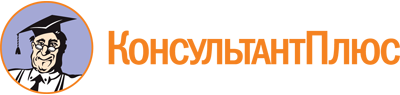 Постановление Правительства РФ от 14.05.2021 N 732
(ред. от 15.06.2022)
"Об утверждении требований к антитеррористической защищенности объектов (территорий), предназначенных для организации отдыха детей и их оздоровления, и формы паспорта безопасности объектов (территорий) стационарного типа, предназначенных для организации отдыха детей и их оздоровления"Документ предоставлен КонсультантПлюс

www.consultant.ru

Дата сохранения: 09.02.2023
 Список изменяющих документов(в ред. Постановлений Правительства РФ от 05.03.2022 N 289,от 15.06.2022 N 1072)Список изменяющих документов(в ред. Постановлений Правительства РФ от 05.03.2022 N 289,от 15.06.2022 N 1072)Список изменяющих документов(в ред. Постановления Правительства РФ от 05.03.2022 N 289)(пометка или гриф)Экз. N ____СОГЛАСОВАНОСОГЛАСОВАНОСОГЛАСОВАНОУТВЕРЖДАЮУТВЕРЖДАЮУТВЕРЖДАЮ(руководитель территориального органа безопасности или уполномоченное им лицо)(руководитель территориального органа безопасности или уполномоченное им лицо)(руководитель территориального органа безопасности или уполномоченное им лицо)(руководитель органа исполнительной власти субъекта Российской Федерации в сфере организации отдыха и оздоровления детей или уполномоченное им лицо)(руководитель органа исполнительной власти субъекта Российской Федерации в сфере организации отдыха и оздоровления детей или уполномоченное им лицо)(руководитель органа исполнительной власти субъекта Российской Федерации в сфере организации отдыха и оздоровления детей или уполномоченное им лицо)(подпись)(ф.и.о.)(подпись)(ф.и.о.)"__" __________ 20__ г."__" __________ 20__ г."__" __________ 20__ г."__" __________ 20__ г."__" __________ 20__ г."__" __________ 20__ г.СОГЛАСОВАНОСОГЛАСОВАНОСОГЛАСОВАНОСОГЛАСОВАНОСОГЛАСОВАНОСОГЛАСОВАНО(руководитель территориального органа МЧС России или уполномоченное им лицо)(руководитель территориального органа МЧС России или уполномоченное им лицо)(руководитель территориального органа МЧС России или уполномоченное им лицо)(руководитель территориального органа Росгвардии или подразделения вневедомственной охраны войск национальной гвардии Российской Федерации)(руководитель территориального органа Росгвардии или подразделения вневедомственной охраны войск национальной гвардии Российской Федерации)(руководитель территориального органа Росгвардии или подразделения вневедомственной охраны войск национальной гвардии Российской Федерации)(руководитель территориального органа Росгвардии или подразделения вневедомственной охраны войск национальной гвардии Российской Федерации)(руководитель территориального органа Росгвардии или подразделения вневедомственной охраны войск национальной гвардии Российской Федерации)(руководитель территориального органа Росгвардии или подразделения вневедомственной охраны войск национальной гвардии Российской Федерации)(подпись)(ф.и.о.)(руководитель территориального органа Росгвардии или подразделения вневедомственной охраны войск национальной гвардии Российской Федерации)(руководитель территориального органа Росгвардии или подразделения вневедомственной охраны войск национальной гвардии Российской Федерации)(руководитель территориального органа Росгвардии или подразделения вневедомственной охраны войск национальной гвардии Российской Федерации)"__" __________ 20__ г."__" __________ 20__ г."__" __________ 20__ г.(подпись)(ф.и.о.)"__" __________ 20__ г."__" __________ 20__ г."__" __________ 20__ г.N п/пНаименование потенциально опасного участкаКоличество работников, детей и иных лиц, находящихся на потенциально опасном участке (человек)Общая площадь (кв. метров)Характер террористической угрозыВозможные последствияN п/пНаименование критического элементаКоличество работников, детей и иных лиц, находящихся на критическом элементе (человек)Общая площадь (кв. метров)Характер террористической угрозыВозможные последствияПриложение:1.План (схема) объекта (территории) с обозначением потенциально опасных участков и критических элементов объекта (территории).2.План (схема) охраны объекта (территории) с указанием контрольно-пропускных пунктов, постов охраны, инженерно-технических средств охраны.3.Акт обследования и категорирования объекта (территории).4.Перечень мероприятий по обеспечению антитеррористической защищенности объекта (территории).Члены комиссии:(подпись)(инициалы, фамилия)(подпись)(инициалы, фамилия)(подпись)(инициалы, фамилия)(подпись)(инициалы, фамилия)Руководитель объекта(подпись)(инициалы, фамилия)(подпись)(инициалы, фамилия)Паспорт безопасности актуализирован: "__" _____________ 20__ г.Паспорт безопасности актуализирован: "__" _____________ 20__ г.Причина актуализации: